November 20, 2023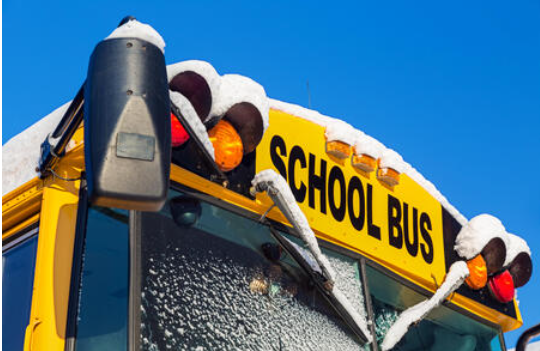 Alternate School Bus Routes - Nelson AreaWinter is approaching! In preparation for this, School District 8 has identified some areas within the district where, due to grade and topography, the service by a school bus during events of severe winter weather would place students and staff at an unacceptable level of risk.  Below are some pre-determined alternate school bus stop locations and pick up or drop off times, in case of a severe winter event in the Nelson Area.For all students living on Longbeach Road:The morning stop location for Route 19 – Shark7:33 AM - North Bound-Hwy 3A and Upper Longbeach Road North; (students to stand at the bottom of Upper Longbeach Road and cross the highway with the bus lights and stop arm).The afternoon stop location for Route 16 – Moose (Redfish Students)2:13 PM - Hwy 3A and Longbeach Road North The afternoon stop location for Route 18 – Octopus (Trafalgar & LVR Students)4:22 PM - Hwy 3A and Upper Longbeach Road North For students living in the 49th Creek & Marello Road area:The morning bus stop for Route 22 - Giraffe 7:40 AM – Blewett Rd & Carlson Rd. The afternoon stop location for Route 22 – Giraffe (Blewett Students)2:44 PM – Blewett Rd & Carlson Rd The afternoon stop location for Route 22 – Giraffe (Trafalgar & LVR Students)4:02 PM – Blewett Rd & Carlson Rd More information is available through the School District website at www.sd8.bc.ca.If you require any further information, please contact the School District No. 8 Nelson Transportation Department at 250-354-4871. Sincerely,Patrick ThastDistrict Transportation CoordinatorSchool District No. 8